COLEGIO EMILIA RIQUELME                                                                      GRADO 3°  -  PERIODO IV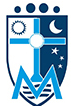  GUÍAS DE APRENDIZAJE EN CASA                                                           ORIENTACIONES  SEMANA  OCTUBRE 26 AL 30                                                                    GENERALES                                                                                                       :::::::::::::::::::::::::::::::::::::::::::::::::::::::::::::::::::::::::::::::::::::::::::::::::::::::::::::::::::::::::::::::::::::::::::::::::::::::::::::::::::::::::::::::::::Padres de familia y estudiantes:Espero hayan podido descansar, recargar energías para comenzar esta semana en la presencia de Dios.En el horario de esta semana hay un cambio de Sociales el miércoles y Religión el viernes, ya que ese 30  de octubre tendremos un acto mariano de 10:30 a 11:30 am. El Santo Rosario Misionero en grupo con todas las familias, para cerrar el mes misionero y orar por todas las necesidades del mundo entero.Espero su participación si le es posible. Les pido arreglar el espacio con una imagen de la Virgen María, flores y una luz que representa a Cristo Vivo y Resucitado en medio de nosotros.El jueves no tendremos la clase virtual de Ética y Urbanidad sino ciencias, ya que debemos propiciar más espacio para unos aprendizajes pendientes para las estudiantes, repasar y reforzar  otros conocimientos adquiridos.Estamos en la recta final del año escolar, les recuerdo a los padres que las actividades que tengan pendientes, deben ser enviadas lo más pronto posible, para que se le asigne la nota correspondiente.Recuerden la Escuela de Padres de 8:00 a 9:00 am hoy 26 de octubre.Dios les bendiga por su ayuda y colaboración.